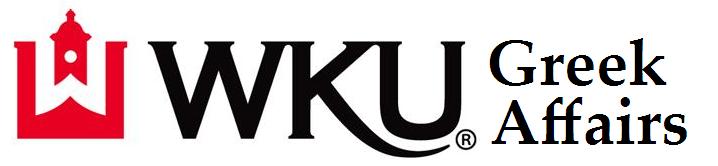 Spring 2024 Sorority Membership(as of 2/14/24; NPHC membership/Sigma Alpha not showing New Members yet)Sorority				Members	New Members		TotalAlpha Delta Pi				140		6			146Alpha Gamma Delta			126		10			136	Alpha Kappa Alpha			16		-			16Alpha Omicron Pi			136		13			149Alpha Xi Delta				142		7			149Chi Omega				143		7			150Delta Sigma Theta			7		-			7Delta Zeta				76		10			86Kappa Delta				136		15			151Omega Phi Alpha			49		15			64Phi Mu					136		14			150Sigma Alpha				9		2			11Sigma Gamma Rho			13		-			13Sigma Kappa				74		7			81Zeta Phi Beta				6		-			6NPC Total:				150		Total Sorority Membership:		1315							Average NPC Chapter Size:		133		Average NPHC Chapter Size:		11					